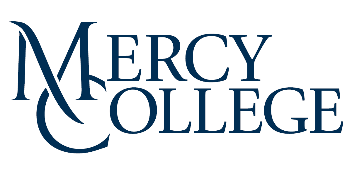 Mercy College Student Project ApplicationProtocol Title: Student Investigator: Anticipated Graduation Year: Phone: Mercy Email address: Human Subjects CITI training certification is current:  Yes  NoStudent must complete Human Subjects CITI training before submitting this application.Faculty Advisor: Department/Program:	Human Subjects CITI training certification is current:  Yes  NoFaculty Advisor must complete Human Subjects CITI training before submitting this application.Level II Review: Student Work that Requires Documented Notification to MCIRB  The project is designed and conducted solely for the purpose of the student’s educational experience or undergraduate thesis.	No use of vulnerable populations (including, but not limited to, children, prisoners, pregnant women, or persons lacking the decisional capacity to give informed consent).  Risks are not more than minimal.  No use of deception.  No use of video recording.  The “Letter of Introduction for Undergraduate Work Involving Human Subjects” will be used with all participants.I attest that the above information is accurate and represents the true nature of my class project/activity.Student(s) Signature	Student(s) Name Printed	DateAs the Advisor, I accept primary responsibility for ensuring the rights and welfare of the human subjects and to:Mentor the student project researcher in the proper conduct of research and the protection of human subjects;Review the student’s Project Application and submit the form to the MCIRB for  confirmation that the project qualifies for student Level II review;Ensure that the student obtains written or verbal permission from all participants, using the approved consent process/document;Review all methods and instruments used in the project;Document that the student receives permission to conduct the project at any institutions or organizations outside of Mercy College;Oversee any change to the project to ensure that they comply with the terms the Project Application’s assurances;Upon discovery, notify MCIRB of any change to the project that do not comply with the terms theProject Application’s assurances; andMonitor the project and inform the MCIRB immediately if any significant problems arise.If an educational project does not meet the criteria for Level II Review: Student Work that Requires MCIRB Documented Notification (see IRB Statement on Undergraduate Work), the Faculty Advisor may serve as PI if they 1) meet of the PI eligibility criteria and 2) submit a human subjects application for MCIRB review on behalf of the student.Faculty Advisor Signature	DateSend form with attachments in one PDF file to the Mercy College IRB, MCIRB@mercy.edu.Place the Student’s name and CWID in the subject line of the email.B. Project DescriptionLay Summary (Background & Purpose of Project) Specific Aims (Project Question and/or Hypothesis) C. Project Procedures  Describe the procedures/activities that project participants will be asked to complete. Explain step- by-step what participants will be asked to do.
  How long will each participant be involved in the study? Include time for project activities and explanation of follow-up expectations, if applicable.  Will you audio or video record participants? Yes	NoDescribe how you will store and when you will destroy audio/video recordings? D. Project PopulationApproximately how many participants do you anticipate enrolling in this project? Describe the eligibility criteria for enrollment. 	Justify limitations of enrollment (i.e., age range, gender, or people with certain characteristics).     E. Recruitment MethodsHow will you identify and approach potential participants? How will you inform potential participants of your project (emails, flyers, letters, posters, brochures, etc.)?Does your recruitment location require special permissions (i.e. businesses, private clinic,administrator-run electronic forums)? Yes	NoF. Confidentiality Measures and Potential RisksIs data collected in a manner such that participants are not identifiable or their confidentiality is protected?Describe procedures for maintaining confidentiality and steps for monitoring the project or activity.Describe the risks associated with this project and how risks will be managed. G. AttachmentsPlease attach the following materials to this application, as applicable:    Letter of Introduction    Recruitment materials (emails, flyers, letters, posters, brochures, etc.)   Data collection materials (questionnaires, surveys, interview scripts, etc.)   Letters of support / permission   Other: 